КОМИТЕТ ПО ДЕЛАМ ТЕРРИТОРИАЛЬНЫХ ОБРАЗОВАНИЙ,ВНУТРЕННЕЙ И ИНФОРМАЦИОННОЙ ПОЛИТИКИВОЛГОГРАДСКОЙ ОБЛАСТИПРИКАЗот 1 июня 2021 г. N 20ОБ УТВЕРЖДЕНИИ ПОЛОЖЕНИЯ О КОНКУРСНОЙ КОМИССИИ ПО ПРОВЕДЕНИЮКОНКУРСА НА ПРЕДОСТАВЛЕНИЕ СОЦИАЛЬНО ОРИЕНТИРОВАННЫМНЕКОММЕРЧЕСКИМ ОРГАНИЗАЦИЯМ, ОСУЩЕСТВЛЯЮЩИМ ДЕЯТЕЛЬНОСТЬНА ТЕРРИТОРИИ ВОЛГОГРАДСКОЙ ОБЛАСТИ, СУБСИДИЙ НА РЕАЛИЗАЦИЮСОЦИАЛЬНО ЗНАЧИМЫХ ПРОЕКТОВ (ПРОГРАММ) ПО ПРИОРИТЕТНЫМНАПРАВЛЕНИЯМ СОЦИАЛЬНОЙ ПОЛИТИКИ ВОЛГОГРАДСКОЙ ОБЛАСТИВ соответствии с пунктом 2.13 Порядка определения объема и предоставления социально ориентированным некоммерческим организациям, осуществляющим деятельность на территории Волгоградской области, субсидий на реализацию социально значимых проектов (программ) по приоритетным направлениям социальной политики Волгоградской области, утвержденного постановлением Правительства Волгоградской области от 05 марта 2013 г. N 106-п "О порядке определения объема и предоставления субсидий социально ориентированным некоммерческим организациям, осуществляющим деятельность на территории Волгоградской области", приказываю:1. Утвердить прилагаемое Положение о конкурсной комиссии по проведению конкурса на предоставление социально ориентированным некоммерческим организациям, осуществляющим деятельность на территории Волгоградской области, субсидий на реализацию социально значимых проектов (программ) по приоритетным направлениям социальной политики Волгоградской области.2. Признать утратившим силу приказ комитета по делам территориальных образований Волгоградской области от 05 октября 2015 г. N 5НПА "Об утверждении Положения о конкурсной комиссии по проведению конкурса на предоставление социально ориентированным некоммерческим организациям, осуществляющим деятельность на территории Волгоградской области, субсидий на реализацию социально значимых проектов (программ) по приоритетным направлениям социальной политики Волгоградской области".3. Настоящий приказ вступает в силу с момента подписания и подлежит официальному опубликованию.Председатель комитетаМ.Н.БИТЮЦКИЙУтвержденоприказомкомитетапо делам территориальныхобразований, внутренней иинформационной политикиВолгоградской областиот 01 июня 2021 г. N 20ПОЛОЖЕНИЕО КОНКУРСНОЙ КОМИССИИ ПО ПРОВЕДЕНИЮ КОНКУРСАНА ПРЕДОСТАВЛЕНИЕ СОЦИАЛЬНО ОРИЕНТИРОВАННЫМ НЕКОММЕРЧЕСКИМОРГАНИЗАЦИЯМ, ОСУЩЕСТВЛЯЮЩИМ ДЕЯТЕЛЬНОСТЬ НА ТЕРРИТОРИИВОЛГОГРАДСКОЙ ОБЛАСТИ, СУБСИДИЙ НА РЕАЛИЗАЦИЮ СОЦИАЛЬНОЗНАЧИМЫХ ПРОЕКТОВ (ПРОГРАММ) ПО ПРИОРИТЕТНЫМ НАПРАВЛЕНИЯМСОЦИАЛЬНОЙ ПОЛИТИКИ ВОЛГОГРАДСКОЙ ОБЛАСТИ1. Общие положения1.1. Настоящее Положение разработано в соответствии с Порядком определения объема и предоставления социально ориентированным некоммерческим организациям, осуществляющим деятельность на территории Волгоградской области, субсидий на реализацию социально значимых проектов (программ) по приоритетным направлениям социальной политики Волгоградской области, утвержденным постановлением Правительства Волгоградской области от 05 марта 2013 г. N 106-п "О порядке определения объема и предоставления субсидий социально ориентированным некоммерческим организациям, осуществляющим деятельность на территории Волгоградской области".1.2. Конкурсная комиссия по проведению конкурса на предоставление социально ориентированным некоммерческим организациям, осуществляющим деятельность на территории Волгоградской области (далее именуется - СО НКО), субсидий на реализацию социально значимых проектов (программ) по приоритетным направлениям социальной политики Волгоградской области (далее именуется - Конкурсная комиссия) в своей деятельности руководствуется Конституцией Российской Федерации, федеральными конституционными законами, федеральными законами, актами Президента Российской Федерации и Правительства Российской Федерации, законами Волгоградской области, иными правовыми актами Волгоградской области, правовыми актами комитета по делам территориальных образований Волгоградской области, а также настоящим Положением.1.3. Конкурсная комиссия является постоянно действующим коллегиальным органом.1.4. Состав Конкурсной комиссии формируется из представителей органов исполнительной власти Волгоградской области, территориальных органов федеральных органов исполнительной власти, органов местного самоуправления муниципальных образований Волгоградской области, Общественной палаты Волгоградской области, членов общественного совета при уполномоченном органе, коммерческих организаций и индивидуальных предпринимателей, осуществляющих благотворительную деятельность, некоммерческих организаций, редакций средств массовой информации, учредителями которых не являются органы государственной власти Волгоградской области и органы местного самоуправления муниципальных образований Волгоградской области, образовательных, научных организаций.Число членов Конкурсной комиссии должно быть нечетным и составлять не менее 7 человек.Число членов Конкурсной комиссии, замещающих государственные должности Волгоградской области, должности государственной гражданской службы, муниципальные должности, должности муниципальной службы, должно быть не более одной трети от общего числа членов Конкурсной комиссии.В целях обеспечения объективности конкурсного отбора состав Конкурсной комиссии формируется с учетом необходимости исключения возможности конфликта интересов, который мог бы повлиять на принимаемые Конкурсной комиссией решения.В случае, если член Конкурсной комиссии лично заинтересован в итогах конкурса, он обязан проинформировать об этом Конкурсную комиссию до начала срока рассмотрения заявок на участие в конкурсе.При наличии у члена Конкурсной комиссии личной заинтересованности полномочия такого члена Конкурсной комиссии по решению Конкурсной комиссии приостанавливаются незамедлительно, о чем председатель Конкурсной комиссии уведомляет председателя комитета по делам территориальных образований, внутренней и информационной политики Волгоградской области не позднее одного рабочего дня со дня принятия Конкурсной комиссией указанного решения.2. Права Конкурсной комиссии2.1. Конкурсная комиссия имеет право запрашивать в установленном порядке от органов государственной власти и местного самоуправления Волгоградской области, коммерческих организаций, осуществляющих благотворительную деятельность, некоммерческих организаций, редакций средств массовой информации, образовательных, научных и других организаций информацию, необходимую для работы Конкурсной комиссии.3. Организация деятельности Конкурсной комиссии3.1. Заседание Конкурсной комиссии проводится в очной форме.3.2. В состав Конкурсной комиссии входят председатель Конкурсной комиссии, секретарь Конкурсной комиссии и члены Конкурсной комиссии.3.3. Работой Конкурсной комиссии руководит ее председатель. Председатель Конкурсной комиссии избирается на первом заседании Конкурсной комиссии простым большинством голосов присутствующих на заседании членов Конкурсной комиссии.Председатель Конкурсной комиссии:а) возглавляет Конкурсную комиссию и организует ее работу;б) созывает заседания Конкурсной комиссии и председательствует на них;в) определяет место и время проведения заседаний Конкурсной комиссии;г) утверждает повестку дня заседания Конкурсной комиссии;д) дает поручения членам Конкурсной комиссии;е) подписывает протоколы заседаний Конкурсной комиссии и иные документы;ж) решает иные вопросы, связанные с деятельностью Конкурсной комиссии.В отсутствие председателя Конкурсной комиссии на заседании Конкурсной комиссии председательствует один из ее членов, избираемый простым большинством голосов присутствующих на заседании членов Конкурсной комиссии.3.4. Организацию заседаний Конкурсной комиссии осуществляет секретарь Конкурсной комиссии. Секретарь Конкурсной комиссии избирается на первом заседании Конкурсной комиссии простым большинством голосов присутствующих на заседании членов Конкурсной комиссии.Секретарь Конкурсной комиссии:а) организует текущую деятельность Конкурсной комиссии;б) формирует повестку дня заседания Конкурсной комиссии;в) организует подготовку материалов к заседаниям Конкурсной комиссии;г) информирует членов Конкурсной комиссии о месте, времени проведения и повестке дня заседания Конкурсной комиссии, обеспечивает их необходимыми материалами;д) предоставляет членам Конкурсной комиссии по их запросам информацию о деятельности Конкурсной комиссии;е) обеспечивает ведение и сохранность документации Конкурсной комиссии;ж) оформляет и подписывает протокол заседания Конкурсной комиссии.3.5. Члены Конкурсной комиссии:а) вносят предложения по повестке дня заседаний Конкурсной комиссии;б) участвуют в подготовке материалов к заседаниям Конкурсной комиссии, обсуждении вопросов на заседаниях Конкурсной комиссии;в) рассматривают и оценивают заявки на участие в конкурсе на цифровой платформе развития механизмов социального взаимодействия граждан с органами исполнительной власти Волгоградской области, органами местного самоуправления муниципальных образований Волгоградской области "Никто, кроме нас!" в информационно-телекоммуникационной сети Интернет (https://niktokromenas.volgograd.ru);г) принимают решения по вопросам допуска к участию в конкурсе, в том числе об отклонении заявок, причинах их отклонения;д) определяют победителей конкурса;е) принимают решение о признании конкурса несостоявшимся.3.6. По результатам оценки заявок Конкурсная комиссия определяет:средний балл каждой допущенной к конкурсу заявки (далее именуется - средний балл), который рассчитывается как отношение суммы баллов по критериям оценки заявок, выставленных каждым членом Конкурсной комиссии, и числа членов Конкурсной комиссии;рейтинг допущенных к конкурсу заявок, определяемый как порядковый номер каждой заявки в перечне допущенных к конкурсу заявок в порядке уменьшения значений средних баллов. Заявке с самым высоким средним баллом присваивается первый номер. В случае наличия заявок, имеющих одинаковый средний балл, меньший порядковый номер присваивается заявке, которая поступила ранее других заявок, имеющих одинаковый средний балл;список победителей конкурса, которыми признаются участники конкурса, значение среднего балла заявки которых 32 балла и более.(в ред. приказа комитета по делам территориальных образований, внутренней и информационной политики Волгоградской обл. от 16.06.2022 N 14)3.7. Заседание Конкурсной комиссии считается правомочным, если на нем присутствует не менее половины ее членов.Решения Конкурсной комиссии принимаются путем открытого голосования простым большинством голосов присутствующих на заседании членов Конкурсной комиссии.Каждый член Конкурсной комиссии обладает одним голосом. Член Конкурсной комиссии не вправе передавать право голоса другому лицу.При равенстве голосов решающим является голос председателя Конкурсной комиссии или члена Конкурсной комиссии, председательствующего на заседании Конкурсной комиссии.Решения Конкурсной комиссии оформляются протоколом, который подписывают председательствующий на заседании и секретарь Конкурсной комиссии.В протоколе заседания Конкурсной комиссии указываются сведения:о членах Конкурсной комиссии, принявших участие в ее заседании;о результатах голосования членами Конкурсной комиссии (в том числе о членах Конкурсной комиссии, голосовавших против принятия решения и потребовавших внести запись об этом в протокол);об особом мнении членов Конкурсной комиссии, которое они потребовали внести в протокол;о наличии у членов Конкурсной комиссии конфликта интересов в отношении рассматриваемых вопросов.3.8. Организационно-техническое и информационное обеспечение деятельности Конкурсной комиссии осуществляет комитет по делам территориальных образований, внутренней и информационной политики Волгоградской области.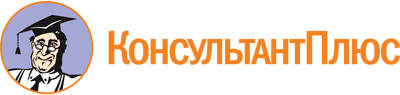 Приказ комитета по делам территориальных образований, внутренней и информационной политики Волгоградской обл. от 01.06.2021 N 20
(ред. от 16.06.2022)
"Об утверждении Положения о конкурсной комиссии по проведению конкурса на предоставление социально ориентированным некоммерческим организациям, осуществляющим деятельность на территории Волгоградской области, субсидий на реализацию социально значимых проектов (программ) по приоритетным направлениям социальной политики Волгоградской области"Документ предоставлен КонсультантПлюс

www.consultant.ru

Дата сохранения: 06.11.2022
 Список изменяющих документов(в ред. приказа комитета по делам территориальных образований, внутреннейи информационной политики Волгоградской обл. от 16.06.2022 N 14)Список изменяющих документов(в ред. приказа комитета по делам территориальных образований, внутреннейи информационной политики Волгоградской обл. от 16.06.2022 N 14)